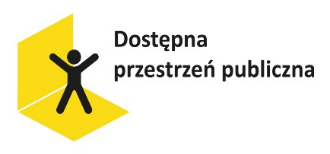 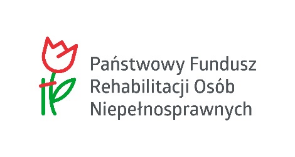 Załącznik nr 1 FORMULARZ   OFERTY (wzór)1….........................................................................                                    ….......................................................         Nazwa wykonawcy/wykonawców składających ofertę wspólną                                                                                ( Data sporządzenia )   2. adres/siedziba......................................................3. nr telefonu............................................................               4. REGON ...............................................................                 5. NIP..........................................................…........ 6.….........................................................................              e-mail do korespondencji7…...................................................………...........    Nazwisko i imię osoby/osób uprawnionych    do występowania w imieniu wykonawcy                                                                                                       	           GMINA MIASTKO    ul. Grunwaldzka 1    77 - 200 Miastko       Nawiązując do opublikowanego w Biuletynie Zamówień Publicznych (platforma https://ezamowienia.gov.pl) ogłoszenia Nr …......................... z dnia …......... …....... 2023 r. o postępowaniu ws. udzielenia zamówienia publicznego na usługę, prowadzonego w  trybie podstawowym, na podstawie art. 275 pkt 1 ustawy z dnia 11 września 2019 r. Prawo zamówień publicznych  (t.j. Dz. U. z 2023 r. poz. 1605 z późn. zm.) o wartości zamówienia mniejszej niż progi unijne określone w przepisach wydanych na podstawie art. 3 ust. 3  przywołanej ustawy, na wykonanie zamówienia pn.: : ,, Dostosowanie budynku Urzędu Miejskiego w Miastku do wymogów przepisów o zapewnieniu dostępności osobom ze szczególnymi potrzebami.”i po zapoznaniu się z warunkami prowadzonego postępowania:                                         Oferujemy i zobowiązujemy się do  wykonania zamówienia:1. Za cenę ryczałtową w kwocie brutto….........………….………….....................PLN (wraz z podatkiem VAT),(słownie …............................................................................................................................................),w tym:cena netto …………………..PLN (słownie:……………………………………….……………….………………………………….),podatek VAT ……………….PLN, (słownie: ……………………………………………………………….….………………………), wg obowiązującej stawki w wysokości …..….…..%.obejmującą:2. Oferowana cena obejmuje cały zakres robót przewidzianych do wykonania w ramach zamówienia  określonego w dokumentach postępowania, który jest zgodny z zakresem objętym SWZ.3. Przedmiot zamówienia wskazany w ofercie zobowiązujemy się wykonać w terminie  do 30 kwietnia 2025 r. 4.   Oświadczamy, że:1) zapoznaliśmy się z SWZ i nie wnosimy do niej żadnych zastrzeżeń, warunki w niej  zawarte akceptujemy bez uwag, zdobyliśmy konieczne informacje do przygotowania oferty;2) oferowana przez nas cena wykazana w poz. 1 niniejszej oferty obejmuje wszystkie nakłady określone w SWZ i konieczne do wykonania kompletnego dzieła zgodnie z warunkami prowadzonego postępowania oraz przekazania go do użytkowania;3) na wykonany przedmiot zamówienia udzielamy zamawiającemu gwarancji na okres …………. miesięcy, licząc od daty odbioru przedmiotu umowy (minimalny wymagany okres gwarancji 36 m-cy);4) uważamy się za związanych niniejszą ofertą przez okres wskazany w  swz,Następujący zakres (cześć) zamówienia powierzymy podwykonawcy/om:………………………………………………………………………………………………………………..………………………………………………………………………………………………………………..5) Oświadczamy, że w przypadku ujawnienia wad, błędów w wykonanym przedmiocie zamówienia zobowiązujemy się do ich usunięcia na Nasz koszt.6)  Zobowiązujemy się, w przypadku przyznania nam zamówienia, do zawarcia umowy  w terminie nie     krótszym niż 5 dni od dnia przesłania zawiadomienia o wyborze najkorzystniejszej oferty                                   z zastrzeżeniem art. 578 Pzp, oraz do wniesienia zabezpieczenia należytego wykonania przedmiotu umowy w wysokości 3% ceny oferty najpóźniej w dniu wyznaczonym do zawarcia umowy;7) wypełniłem obowiązki informacyjne przewidziane w art. 13 lub art. 14 RODO1) wobec osób fizycznych, od których dane osobowe bezpośrednio lub pośrednio pozyskałem w celu ubiegania się o udzielenie zamówienia publicznego  w niniejszym postępowaniu.5. Wykonawca jest (zaznaczyć właściwą opcję)* :mikroprzedsiębiorstwemmałym przedsiębiorstwemśrednim przedsiębiorstwem* Mikroprzedsiębiorstwo:           przedsiębiorstwo, które zatrudnia mniej niż 10 osób i którego roczny obrót lub roczna suma bilansowa nie przekracza 2 milionów EURO.Małe przedsiębiorstwo:            przedsiębiorstwo, które zatrudnia mniej niż 50 osób i którego roczny obrót lub roczna suma bilansowa nie przekracza 10 milionów EURO.Średnie przedsiębiorstwo: 	przedsiębiorstwa, które nie są mikroprzedsiębiorstwami ani małymi przedsiębiorstwami i które zatrudniają mniej niż 250 osób i których roczny obrót nie przekracza 50 milionów EUR lub roczna suma bilansowa nie przekracza 43 milionów EURO.6. Załącznikami do oferty są:    …........................................................................................................................................................................    …........................................................................................................................................................................    …........................................................................................................................................................................    …........................................................................................................................................................................    ….......................................................................................................................................................................    ….......................................................................................................................................................................Oferta zawiera …............ ponumerowanych stron.  ….......................................................................                                …………………………………………………………….                     Miejscowość i data                                                                Podpis i pieczęć  wykonawcy/osoby upoważnionej                                                                                                                       do występowania w imieniu wykonawcy    Załącznik nr 2Oświadczenie Wykonawcyskładane na podstawie art. 125 ust. 1 ustawy z dnia 11 września 2019 r. Prawo zamówień publicznycho niepodleganiu wykluczeniu  z uwzględnieniem przesłanek na podstawie art.7 ust. 1 ustawy z dnia 13 kwietnia 2022 r. o szczególnych rozwiązaniach w zakresie przeciwdziałania wspieraniu agresji na Ukrainę oraz służących ochronie bezpieczeństwa narodowego z postępowania o udzielenie zamówienia pn.:,, Dostosowanie budynku Urzędu Miejskiego w Miastku do wymogów przepisów o zapewnieniu dostępności osobom ze szczególnymi potrzebami.”Gmina Miastkoul. Grunwaldzka 177-200 MiastkoWykonawca:..................................................................................................................................................................................................................................................................................................................................................................................................................						 (pełna nazwa)reprezentowany przez …………………………………………………………………………………………………………....(imię, nazwisko, stanowisko/podstawa do reprezentacji)Adres/siedziba…..………………………………………………………………………………………………………………..NIP……………………………………………………………………………………………………………………………….REGON………………………………………………………………………………………………………………………….. (w przypadku składania oferty przez podmioty występujące wspólnie podać nazwy (firmy) i dokładne adresy wszystkich członków konsorcjum)Na potrzeby niniejszego postępowania, oświadczam, co następuje:1. Oświadczenie dotyczące wykonawcy1) Oświadczam, że nie podlegam wykluczeniu z postępowania na podstawie art. 108 ust. 1 Pzp.            …………….……. (miejscowość), dnia ………….……. r.                     …………………………………………(podpis wykonawcy lub osób uprawnionych do występowania w jego imieniu )2) Oświadczam, że zachodzą w stosunku do mnie podstawy wykluczenia z postępowania na podstawie art. 108 ust. 1 w związku z przesłankami określonymi w ust. 1 pkt……………..przywołanego artykułu.(wskazać pkt w art. 108 ust. 1 Pzp -  przypisany do przesłanki lub przesłanek, które wystąpiły) Jednocześnie oświadczam, że w związku z ww. okolicznością, na podstawie art. Art. 110 ust. 2 Pzp podjąłem następujące środki naprawcze:…………………………………………………………………………………………………………………             …………….……. (miejscowość), dnia ………….……. r.                     …………………………………………(podpis wykonawcy lub osób uprawnionych do występowania w jego imieniu )2. Oświadczam, że nie zachodzą w stosunku do mnie przesłanki  wykluczenia z postępowania na podstawie art. 7 ust. 1 ustawy z dnia 13 kwietnia 2022 r. o szczególnych rozwiązaniach w zakresie przeciwdziałania wspieraniu agresji na Ukrainę oraz służących ochronie bezpieczeństwa narodowego.             …………….……. (miejscowość), dnia ………….……. r.                     …………………………………………(podpis wykonawcy lub osób uprawnionych do występowania w jego imieniu )( Podpisać  właściwe oświadczenie wskazane w pkt 1 –3,  pozostałe  wykreślić)3. Oświadczenie dotyczące podanych informacjiOświadczam, że wszystkie informacje podane w powyższych oświadczeniach są aktualne i zgodne z prawdą oraz zostały przedstawione z pełną świadomością konsekwencji wprowadzenia Zamawiającego w błąd przy przedstawianiu informacji.………………….……. (miejscowość), dnia ………….……. r.                         …………………………………………(podpis wykonawcy lub osób uprawnionych      do występowania w jego imieniu )Załącznik nr 3 Oświadczenie wykonawcyskładane na podstawie art. 125 ust. 1 ustawy z dnia 11 września 2019 r. Prawo zamówień publicznych  o spełnianiu warunków udziału  w postępowaniu o udzielenie zamówienia pn.: ,, Dostosowanie budynku Urzędu Miejskiego w Miastku do wymogów przepisów o zapewnieniu dostępności osobom ze szczególnymi potrzebami.”Gmina Miastkoul. Grunwaldzka 177-200 MiastkoWykonawca:...........................................................................................................................................................................................................................................................................................................................................................................					 (pełna nazwa)reprezentowany przez …………………………………………………………………………………………………………....(imię, nazwisko, stanowisko/podstawa do reprezentacji)Adres/siedziba…………………………………………………………………………………………………………………..NIP……………………………………………………………………………………………………………………………….REGON………………………………………………………………………………………………………………………….. (w przypadku składania oferty przez podmioty występujące wspólnie podać nazwy (firmy) i dokładne adresy wszystkich członków konsorcjum)Na potrzeby niniejszego postępowania, oświadczam, co następuje:Informacja dotycząca wykonawcyOświadczam, że spełniam warunki udziału  w postępowaniu określone przez Zamawiającego w Rozdziale  …………… Specyfikacji Warunków Zamówienia.Informacja w związku z poleganiem na zasobach innych podmiotówOświadczam, że w celu wykazania spełniania warunków udziału w postępowaniu, określonych przez zamawiającego w Rozdziale … Specyfikacji  Warunków Zamówienia, polegam na zasobach następującego/ych podmiotu/ów: ………………………………………………………………………...……………...…………………………………………………………………………….………………………………….………………………….., 
w następującym zakresie: …………………………………………………………………………………….(wskazać podmiot i określić odpowiedni zakres dla wskazanego podmiotu)………………………………………………………………………...……………...………………………….……………………………………………….……………………………..…….………………………….., 
w następującym zakresie: ……………………………………………………………………………….(wskazać podmiot i określić odpowiedni zakres dla wskazanego podmiotu)………………………………………………………………………...……………...………………………………………………………………………….…………….………………………………………….…….., 
w następującym zakresie: ……………………………………………………………………………….(wskazać podmiot i określić odpowiedni zakres dla wskazanego podmiotu)Oświadczenie dotyczące podanych informacjiOświadczam, że wszystkie informacje podane w powyższych oświadczeniach są aktualne i zgodne z prawdą oraz zostały przedstawione z pełną świadomością konsekwencji wprowadzenia Zamawiającego w błąd przy przedstawianiu informacji.…………….……. (miejscowość), dnia ………….……. r.                                …………………………………………(podpis wykonawcy lub osób uprawnionych do występowania w jego imieniu )Załącznik nr 4 Oświadczenie Wykonawcyo braku przynależności do tej samej grupy kapitałowej, w zakresie art. 108 ust. 1 pkt 5 Pzp, w rozumieniu ustawy z dnia 16 lutego 2007 r. o ochronie konkurencji i konsumentów t.j. Dz. U. z 2023 r. poz. 1605 z późn. zm.) w postępowaniu o udzielenie zamówienia pn.: ,, Dostosowanie budynku Urzędu Miejskiego w Miastku do wymogów przepisów o zapewnieniu dostępności osobom ze szczególnymi potrzebami.”                                                                                                                                                Gmina Miastkoul. Grunwaldzka 177-200 MiastkoWykonawca:.........................................................................................................................................................................................................................................................................................................................................................…................						 (pełna nazwa wykonawcy)reprezentowany przez  …………….………………………………………………………………………………....(imię, nazwisko, stanowisko/podstawa do reprezentacji)Adres…………………………………………………………………………………………………………………NIP……………………………………………………………………………………………………………………REGON…………………………………………………………………………………………………………… (w przypadku składania oferty przez Wykonawców  występujących wspólnie – każdy z uczestników składa odrębne oświadczenie podając swoją nazwę (firmę) i  adres)W celu wykazania braku podstaw wykluczenia z postępowania na podstawie art. 108 ust. 1 pkt 5 Pzp,Oświadczam, że* - w rozumieniu ustawy z dnia 16 lutego 2007 r. o ochronie konkurencji i konsumentów (t.j. Dz. U. z 2023 r. poz. 1689 z późn. zm.):	nie należę (nie należymy) do tej samej grupy kapitałowej, 	należę (należymy) do tej samej grupy kapitałowej: ………………………………………………………………………………………………………………..……………………………………………………………………………………………..(wymienić podmioty wchodzące w skład tej samej  grupy kapitałowej podając ich nazwę (firmę) i  adres)oraz  składam wraz z oświadczeniem dokumenty bądź informacje potwierdzające, że powiązania z innym Wykonawcą nie prowadzą do zakłócenia konkurencji w postępowaniu.* zaznaczyć odpowiednie…………….……. (miejscowość), dnia ………….……. r.                                …………………………………………(podpis wykonawcy lub osób uprawnionych     do występowania w jego imieniu )Załącznik nr 5 Oświadczenie podmiotu/ów udostępniającego/ch  zasoby, na których może polegać Wykonawca w zakresie zdolności technicznych lub zawodowych lub sytuacji finansowej lub ekonomicznej, w celu potwierdzenia spełniania warunków udziału w postępowaniu - składane na podstawie art. 125 ust. 5 ustawy z dnia 11 września 2019 r. Prawo zamówień publicznych - o braku podstaw wykluczenia oraz spełnianiu warunków udziału w postępowaniu o udzielenie zamówienia publicznego pn.: ,, Dostosowanie budynku Urzędu Miejskiego w Miastku do wymogów przepisów o zapewnieniu dostępności osobom ze szczególnymi potrzebami.”Gmina Miastkoul. Grunwaldzka 177-200 MiastkoNazwa Podmiotu:..................................................................................................................................................................................................................................................................................................................................................................................................................						 (pełna nazwa)reprezentowany przez …………………………………………………………………………………………………………....(imię, nazwisko, stanowisko/podstawa do reprezentacji)Adres……………………………………………………………………………………………………………………………..NIP……………………………………………………………………………………………………………………………….REGON…………………………………………………………………………………………………………………………..Na potrzeby niniejszego postępowania, oświadczam, że: nie podlegam wykluczeniu z postępowania na podstawie art. 108 ust. 1 Pzp  oraz spełniam  warunki udziału w postępowaniu, w zakresie, w jakim Wykonawca powołuję się na udostępnione przeze mnie zasoby..            …………….……. (miejscowość), dnia ………….……. r.                     ……………………………………………………(podpis podmiotu udostępniającego zasoby lub osób uprawnionych do występowania w jego imieniu )Załącznik nr 6Zobowiązanie Podmiotu udostępniającego  zasoby, do oddania do dyspozycji Wykonawcy, niezbędnych zasobów na potrzeby realizacji zamówienia - składane na podstawie art. 118 ust. 3 ustawy z dnia 11 września 2019 r. Prawo zamówień publicznych, w postępowaniu o udzielenie zamówienia publicznego pn.: ,, Dostosowanie budynku Urzędu Miejskiego w Miastku do wymogów przepisów o zapewnieniu dostępności osobom ze szczególnymi potrzebami.”Ja/My niżej podpisani: ……………………………….....................................................................................................................(imię i nazwisko osoby/ób upoważnionej/ych do reprezentowania Podmiotu udostępniającego zasoby – zgodnie z zasadami reprezentacji Podmiotu składającego zobowiązanie), który występowania w jego imieniu )nazwa (podpis podmiotu udostępniającego zasoby lub osób uprawnionych do występowania w jego imieniu )nazwa (firma) i dokładny adres Podmiotu oddającego Wykonawcy do dyspozycji zasoby na zasadach określonych w art. 118 Pzp)działając w imieniu i na rzecz: ………………………………................................................................................................................................ (nazwa (firma) i dokładny adres Podmiotu oddającego Wykonawcy do dyspozycji zasoby na zasadach określonych w art. 118 Pzp)zobowiązuję/my się oddać do dyspozycji uczestniczącemu w niniejszym postępowaniu Wykonawcy:  ……………………………….......................................................................................................................................………………………………………………………………………………………………………………………..(nazwa (firma) i dokładny adres Wykonawcy, który polega na zasobach ww. podmiotu na zasadach określonych w art. 118 Pzp)następujące niezbędne zasoby na potrzeby realizacji ww. zamówienia:…….…………………………...................................................................................................................………….. (określenie zasobu, np. wiedza i doświadczenie, potencjał techniczny, potencjał kadrowy, potencjał ekonomiczno-finansowy)Sposób wykorzystania udostępnionych przeze mnie zasobów będzie następujący:……………………………….....................................................................…………............................................... Charakter stosunku łączącego mnie z Wykonawca będzie następujący:……………………………….....................................................................................................................Zakres mojego udziału przy wykonywaniu zamówienia będzie następujący:……………………………….....................................................................................................................    …………….……. (miejscowość), dnia ………….……. r.              …………………...…………………………………………(podpis/y Podmiotu udostępniającego zasoby lub osoby/ób uprawnionych do występowania w jego imieniu )Załącznik nr 7 Wykaz robót budowlanychw postępowaniu o udzielenie zamówienia publicznego o wartości mniejszej niż progi unijne określone                          w przepisach wydanych na podstawie art. 3 ust. 3 Pzp, prowadzonym w trybie podstawowym, o którym mowa              w  art. 275 pkt 1 Pzp  pn.: ,, Dostosowanie budynku Urzędu Miejskiego w Miastku do wymogów przepisów                 o zapewnieniu dostępności osobom ze szczególnymi potrzebami.”Gmina Miastkoul. Grunwaldzka 177-200 MiastkoSkładając ofertę w przedmiotowym postępowaniu oświadczam, że wykazuję się doświadczeniem, polegającym na wykonaniu w okresie ostatnich pięciu lat przez upływem terminu składania ofert, a jeżeli okres prowadzenia działalności jest krótszy                      - w tym okresie następujących robót, w zakresie niezbędnym do wykazania spełnienia warunku  - określonego w Rozdziale XIV poz. 2 pkt 4) swz:Wraz z wykazem składam dowody określające, czy ww. roboty zostały wykonane należycie, w szczególności informacje o tym czy roboty zostały wykonane zgodnie z przepisami Prawa budowlanego i prawidłowo ukończone, przy czym dowodami, o których mowa, są referencje bądź inne dokumenty wystawione przez podmiot, na rzecz którego roboty budowlane były wykonywane, a jeżeli z uzasadnionej przyczyny                       o obiektywnym charakterze wykonawca nie jest w stanie uzyskać tych dokumentów - inne dokumenty.....................................dn. .........…....... r.Załącznik nr 8UMOWA nr ……/ WIiGP.272….2024.IF  (wzór)O WYKONANIE ROBÓT BUDOWLANYCHW dniu ………………..2024 r. w Miastku pomiędzy Gminą Miastko reprezentowaną przez Burmistrza Miastka -  Witold Zajst , mającą swą siedzibę w Miastku przy ul. Grunwaldzkiej 1, zwaną w dalszej części umowy „Zamawiającym”,a ………………………………………………………………………………………………………………………zwanym w dalszej części umowy „Wykonawcą” w imieniu, którego działa: …………………………………………………………………………………………………………….….…….,w rezultacie dokonania przez Zamawiającego wyboru oferty Wykonawcy w trybie podstawowym na podstawie art. 275 pkt 1 ustawy z dnia 11 września 2019 r. Prawo zamówień publicznych (t.j. Dz. U. z 2023 r. poz. 1605 z późn. zm.)  została zawarta umowa o następującej treści:§1.Zamawiający zamawia, a Wykonawca  zobowiązuje się do wykonania w pełnym zakresie na rzecz Zamawiającego zamówienia publicznego - robót budowlanych pn.: ,, Dostosowanie budynku Urzędu Miejskiego w Miastku do wymogów przepisów o zapewnieniu dostępności osobom ze szczególnymi potrzebami.”§2.Przedmiot umowy zostanie wykonany na warunkach określonych w postanowieniach niniejszej umowy oraz w :dokumentacji projektowej;specyfikacji warunków zamówienia;specyfikacji technicznych wykonania i odbioru robót;harmonogramie rzeczowo – finansowym;ofercie Wykonawcy wraz z załącznikami- stanowiących integralną cześć umowy z uwzględnieniem przepisów Prawa Budowlanego.Szczegółowy zakres robót został określony w ww. dokumentach.Do umowy Wykonawca załącza harmonogram rzeczowo-finansowy robót wg, którego Zamawiający będzie kontrolował postęp realizacji zamówienia;Przedmiot zamówienia objęty jest dofinansowaniem ze środków Państwowego Funduszu Rehabilitacji Osób Niepełnosprawnych (PFRON) w ramach programu „Dostępna przestrzeń publiczna” projekt pn.: „Dostosowanie budynku Urzędu Miejskiego w Miastku do wymogów przepisów o zapewnieniu dostępności osobom ze szczególnymi potrzebami”. §3.Ustala się następujące terminy realizacji zamówienia:rozpoczęcie – po przekazaniu terenu budowy Wykonawcyzakończenie  do 30 kwietnia 2025 r. Określony termin zakończenia realizacji zamówienia oznacza dzień pisemnego zgłoszenia Zamawiającemu przez Wykonawcę zrealizowania całego zakresu rzeczowego robót i gotowości do odbioru przedmiotu umowy.§4.Strony zgodnie stwierdzają, że:Zamawiający dostarczył Wykonawcy dokumenty zawierające istotne warunki udzielenia zamówienia publicznego w tym: specyfikację warunków zamówienia, dokumentację projektową, specyfikacje techniczne wykonania i odbioru robót, które pozwalają na wykonanie przedmiotu zamówienia z należytą starannością;Wykonawca przedłożył Zamawiającemu  umowę ……………. regulującą współpracę wykonawców wspólnie ubiegających się o udzielenie zamówienia (np. na podstawie umowy konsorcjalnej, działalności prowadzonej w formie spółki cywilnej) – jeżeli taki przypadek wystąpi- dokumenty ww. stanowią integralną część niniejszej umowy.Strony ustalają, że:przekazanie terenu budowy nastąpi w ciągu 7 dni od zawarcia umowy;Wykonawca zobowiązuje się przystąpić do realizacji przedmiotu umowy w dniu następnym po protokolarnym przekazaniu terenu budowy§5.Zamawiający ustanawia Inspektora nadzoru inwestorskiego wg odrębnej umowy, który reprezentuje go wobec Wykonawcy.Z ramienia Zamawiającego osobami do kontaktów w sprawie realizacji przedmiotu zamówienia są: Ireneusz Ferenc - Inspektor. ds. inwestycji., Marcelina Wolska  Dyrektor Wydziału Rozwoju Gospodarczego UM w Miastku.§6.Wykonawca za wynagrodzeniem określonym w ofercie zobowiązuje się w szczególności  do:urządzenia i utrzymywania terenu budowy (w tym zaplecza budowy – pomieszczenia socjalne, biuro budowy, magazynowanie materiałów i urządzeń), zapewnieniem dostawy  wody i energii elektrycznej na potrzeby budowy, ponoszeniem opłat za ich pobór, wyłączenia i włączenia związanymi w okresie realizacji robót z zabezpieczeniem terenu budowy przed dostępem osób postronnych;utrzymania terenu budowy w stanie wolnym od przeszkód komunikacyjnych oraz usuwania na bieżąco zbędnych materiałów, odpadów i śmieci oraz ostatecznego uporządkowania tego terenu i przekazania Zamawiającemu w terminie - na odbiór robót;zapewnienia dozoru terenu budowy w tym wybudowanej infrastruktury do dnia odbioru końcowego,  a także właściwych warunków bezpieczeństwa i higieny pracy;zapewnieniem komunikacji osobom trzecim w obszarze stanowiącym teren budowy (np. poprzez  wydzielenie bezpiecznych przejść, zadaszeń dla osób trzecich korzystających z obiektu – jeżeli zajdzie taka konieczność;przeprowadzenia badań, uzyskania stosownych dokumentów wymaganych obowiązującymi  przepisami  potwierdzających wymaganą jakość robót, wbudowanych wyrobów budowlanych  i urządzeń;dokonania odkrywek na własny koszt w przypadku nie  zgłoszenia robót zanikających do odbioru przed ich zakryciem;zakupu i transportu wyrobów budowlanych i urządzeń  do miejsca wbudowania  wraz z  transportem wewnętrznym;wykonania projektów zamiennych, jeżeli zajdzie taka konieczność w trakcie realizacji zamówienia z inicjatywy wykonawcy;wykonania innych prac (m.in. tymczasowymi, towarzyszących i pomocniczymi), których wykonanie jest  niezbędne w celu wykonania robót podstawowych w zakresie uprawniającym do uznania przedmiotu zamówienia za kompletne dzieło; uporządkowania terenu po przeprowadzonych robotach (w tym odtworzenie nawierzchni z polbruku (terenu zewnętrznego przyległego do wykonanego szybu windy i schodów itp.);bieżącej obsługi geodezyjnej realizowanych robót wraz ze sporządzeniem powykonawczej  inwentaryzacji geodezyjnej obejmującą cały przedmiot zamówienia w 3 egz. + wersja na nośniku elektronicznym;umożliwienia wstępu na teren budowy pracownikom organu nadzoru budowlanego i jednostek sprawujących funkcje kontrolne w tym przedstawicielom Zamawiającego;zatrudnienia przez Wykonawcę lub podwykonawcę robót budowlanych na podstawie umowy o pracę osób w sposób określony w art. 22 § 1 ustawy z dnia 26 czerwca 1974 r. – Kodeks pracy (t.j. Dz. U. z 2023 r. poz. 1465) zgodnie z art. 95 ust. 1 Pzp zgodnie z wymogami określonymi w Rozdziale IV poz. 5 swz.W celu weryfikacji zatrudnienia, o którym mowa w ust. 1 pkt 15 niniejszej umowy,   Zamawiający może żądać w szczególności:oświadczenia zatrudnionego pracownika;oświadczenia Wykonawcy lub Podwykonawcy o zatrudnieniu pracownika na podstawie umowy o pracę;poświadczonej za zgodność z oryginałem kopii umowy o pracę zatrudnionego pracownika; zaświadczenia właściwego oddziału ZUS, potwierdzającego opłacanie przez Wykonawcę lub Podwykonawcę składek na ubezpieczenia społeczne i zdrowotne z tytułu zatrudnienia na podstawie umów o pracę za ostatni okres rozliczeniowyzawierających informacje, w tym dane osobowe, niezbędne do weryfikacji zatrudnienia na podstawie umowy o pracę, w szczególności imię i nazwisko zatrudnionego pracownika, datę zawarcia umowy o pracę, rodzaj umowy o pracę i zakres obowiązków pracownika;      5) przeprowadzenia kontroli na miejscu wykonywania świadczenia.W trakcie realizacji zamówienia Zamawiający uprawniony jest do wykonywania czynności kontrolnych wobec Wykonawcy w zakresie spełniania przez Wykonawcę lub Podwykonawcę wymogu zatrudnienia na podstawie umowy o pracę osób wykonujących wskazane w Rozdziale IV poz. 4 swz czynności, w szczególności poprzez wezwanie do okazania dokumentów potwierdzających bieżące opłacanie składek i należnych podatków z tytułu zatrudnienia  ww. osób. Kontrola może być przeprowadzana bez wcześniejszego uprzedzenia Wykonawcy lub Podwykonawcy.Z tytułu niespełnienia przez Wykonawcę lub Podwykonawcę wymogu zatrudnienia na podstawie umowy o pracę osób wykonujących wskazane w Rozdziale IV poz. 5 swz czynności Zamawiający przewiduje sankcję w postaci obowiązku zapłaty przez wykonawcę kary umownej w wysokości określonej w §14 ust. 2 pkt 7 wzoru  umowy.Nie złożenie przez wykonawcę w wyznaczonym przez zamawiającego terminie żądanych przez zamawiającego dowodów w celu potwierdzenia spełnienia przez wykonawcę lub podwykonawcę wymogu zatrudnienia na podstawie umowy o pracę traktowane będzie jako niespełnienie przez wykonawcę lub podwykonawcę wymogu zatrudnienia na podstawie umowy o pracę osób wykonujących wskazane w poz. 4. swz czynności;W przypadku uzasadnionych wątpliwości co do przestrzegania prawa pracy przez Wykonawcę lub Podwykonawcę, Zamawiający może zwrócić się o przeprowadzenie kontroli przez Państwową Inspekcję Pracy.§7.Wykonawca ponosi pełną odpowiedzialność za szkody wyrządzone osobom trzecim w trakcie realizacji przedmiotu  umowy. Odpowiedzialność Zamawiającego w tym zakresie jest wyłączona.Za straty powstałe wskutek niewłaściwego utrzymywania placu budowy (brak  zabezpieczenia placu  
budowy, brak dozoru mienia znajdującego się na placu budowy, nieprzestrzegania przepisów BHP itd.) w trakcie realizacji przedmiotu umowy Zamawiający nie ponosi żadnej odpowiedzialności.§8.Wykonawca na swój koszt ustanawia kierownika budowy w osobie Pana/i:………………….posiadającego właściwe uprawnienia budowlane w zakresie branży drogowej, za którego zachowania odpowiada na zasadach ogólnych. Szczegółowy zakres czynności kierownika budowy określa ustawa Prawo budowlane i przepisy wykonawcze.Wykonawca zapewni również ustanowienie kierowników robót w zakresie branż określonych w dokumentacji projektowej, posiadających właściwe uprawnienia budowlane uprawniające do pełnienia wskazanych funkcji.§9.Wyroby wytworzone do realizacji zamówienia, które Wykonawca nabędzie na własny koszt powinny odpowiadać:wymaganiom określonych w art. 10 Prawa budowlanego w zakresie stosowania wyłącznie wyrobów wprowadzonych do obrotu lub udostępnionych na rynku krajowym zgodnie z przepisami odrębnymi, a w przypadku wyrobów budowlanych – również zgodnie z zamierzonym zastosowaniem; w wymaganiom określonym w dokumentacji projektowej, specyfikacji technicznej wykonania i odbioru robót budowlanych, swz.Na każde żądanie Zamawiającego (Inspektora nadzoru) Wykonawca zobowiązany jest okazać w stosunku do wskazanych materiałów: certyfikat zgodności z Polska Normą lub ważną aprobatę techniczną, a także złożyć deklarację zgodności z wymienioną aprobatą.Wykonawca zobowiązuje się również uwzględniać wszystkie, zgodne z obowiązującym prawem, w tym Polskimi Normami i przepisami techniczno-budowlanymi,  uwagi i zalecenia Zamawiającego w odniesieniu do przedmiotu zamówienia i dokonywać w nim zmian i uzupełnień zgodnie z żądaniami, w terminie każdorazowo uzgodnionym z Zamawiającym.Wykonawca zobowiązany jest przedkładać Inspektorowi nadzoru do zatwierdzenia przed wbudowaniem wszystkie materiały, urządzenia, które zostaną użyte w ramach  realizacji przedmiotu zamówienia. Wyroby jak i urządzenia nie zatwierdzone przez Inspektora nadzoru nie mogą być wbudowane, a w sytuacji stwierdzenia takich przypadków, Wykonawca zobowiązany jest do ich usunięcia, demontażu na własny koszt.Jeżeli Zamawiający zażąda badań, które nie były przewidziane niniejszą umową, Wykonawca zobowiązany jest je przeprowadzić własnym staraniem.Jeżeli w rezultacie przeprowadzenia tych badań okaże się, że zastosowane wyroby, urządzenia bądź wykonanie robót jest niezgodne z umową, Polskimi Normami przenoszącymi Normy Europejskie, to koszty badań dodatkowych obciążają Wykonawcę, zaś gdy wyniki badania wykażą, że wyroby, urządzenia bądź wykonanie robót jest zgodne z umową, to koszty badań obciążają Zamawiającego.Wykonawca zobowiązany jest zgłosić na piśmie przedstawicielowi Zamawiającego (Inspektorowi nadzoru) termin zakrycia robót ulegających zakryciu oraz termin odbioru robót zanikających. Jeżeli Wykonawca nie zawiadomił o tych faktach Inspektora nadzoru zobowiązany jest na jego żądanie odkryć roboty.Wykonawca będzie zgłaszał Zamawiającemu gotowość do odbioru robót wymienionych w ust. 7 pisemnie i telefonicznie. Brak potwierdzenia podjęcia wiadomości lub brak ustosunkowania się Inspektora nadzoru w terminie 5 dni od daty zawiadomienia pisemnego oznaczać będzie osiągnięcie gotowości do odbioru w dacie oznaczonej w zawiadomieniu. O powyższym fakcie Wykonawca zawiadomi Zamawiającego na piśmie.§10.Wykonawca wykona własnymi siłami pełny zakres rzeczowy robót/lub część zamówienia w zakresie wskazanym w ofercie powierzy podwykonawcy.§11.W przypadku udziału podwykonawców, dalszych podwykonawców w realizacji zamówienia strony obowiązują następujące postanowienia:umowy z Podwykonawcą i dalszym Podwykonawcą wymagają formy pisemnej pod rygorem nieważności;do zawarcia umów o roboty budowlane: Wykonawcy z Podwykonawcą, Podwykonawcy z dalszym Podwykonawcą, wymagana jest odpowiednio zgoda: Zamawiającego, Zamawiającego i Wykonawcy;Wykonawca zobowiązany jest do przedłożenia Zamawiającemu w terminie 7 dni od daty zawarcia niniejszej umowy, albo niezwłocznie w trakcie trwania umowy, projekty wszystkich umów o podwykonawstwo, których przedmiotem są roboty budowlane oraz projekty ich zmian z określeniem zakresu rzeczowego przewidywanego do wykonania przez Podwykonawców stosownie do obowiązującego harmonogramu rzeczowo-finansowego;Podwykonawca lub dalszy podwykonawca zobowiązany jest do przedłożenia Zamawiającemu, w terminie 7 dni od dnia zawarcia umowy na roboty budowlane z Wykonawcą, oraz niezwłocznie w trakcie trwania umowny na podwykonawstwo projektu wszystkich umów z dalszymi podwykonawcami, których przedmiotem są roboty budowlane oraz projekty ich zmian, wraz ze zgodą Wykonawcy na zawarcie umowy o podwykonawstwo o treści zgodnej z projektem umowy z określeniem zakresu rzeczowego przewidywanego do wykonania przez Podwykonawców;Zamawiający w terminie 14 dni od dnia przedłożenia projektu umowy o podwykonawstwo, lub projektu jej zmian, może zgłosić pisemne zastrzeżenia do ich treści, o ile nie są spełnione wymagania dotyczące terminu zapłaty tj. nie dłuższego niż 21 dni od dnia doręczenia faktury lub rachunku, brak zgłoszenia na piśmie zastrzeżeń co do treści przedłożonych dokumentów należy rozumieć jako ich akceptację przez Zamawiającego;Wykonawca, podwykonawca lub dalszy Podwykonawca zamówienia są zobowiązani do przedłożenia Zamawiającemu poświadczonej za zgodność z oryginałem kopii zawartej umowy o podwykonawstwo, której przedmiotem są dostawy lub usługi, w terminie 7 dni od dnia jej zawarcia, z wyłączeniem umów o podwykonawstwo o wartości mniejszej niż 0,5 % wartości umowy, oraz umów o podwykonawstwo, których przedmiotem jest dostawa i usługa o wartości na podstawie wszystkich umów nie przekraczającej kwoty 50.000,00 zł (pięćdziesiąt tysięcy złotych 00/100) brutto od jednego podwykonawcy;Jeżeli termin zapłaty w umowach na podwykonawstwo jest dłuższy niż 21 dni od dnia doręczenia faktury lub rachunku, Zamawiający poinformuje o tym wykonawcą i wezwie go do doprowadzenia zgodności zapisów w umowie z treścią siwz pod rygorem wystąpienia o zapłatę kary umownej w wysokości 0,2% wartości zamówienia;Wprowadzenie zmian w projekcie umowy i umowie o podwykonawstwo wymaga poinformowania Zamawiającego zgodnie z zasadami przewidzianymi dla zgłoszenia projektu umowy i umowy o podwykonawstwo;Powierzenie wykonania części zamówienia Podwykonawcom nie zmienia zobowiązań Wykonawcy wobec Zamawiającego za wykonanie powierzonej części zamówienia, Wykonawca jest odpowiedzialny za działania, uchybienia i zaniedbania Podwykonawców i jego pracowników w takim samym stopniu, jakby to były działania, uchybienia lub zaniedbania jego własnych pracowników.§12.Strony ustalają, że obowiązującą formą wynagrodzenia za wykonanie przedmiotu umowy zgodnie                         z warunkami określonymi w dokumentach postępowania (swz), ofercie Wykonawcy, wybraną w trybie podstawowym  zgodnie z  art. 275 pkt 1 Pzp jest wynagrodzenie ryczałtowe w kwocie: ……………………….zł (brutto), słownie: ………………………………..złotych, która zawiera VAT.Kwota określona w ust.1 zawiera wszelkie koszty związane z realizacją zadania wynikające wprost z dokumentacji projektowej, jak również pozostałe  niezbędne do wykonania zamówienia jako kompletnego dzieła zgodnie z warunkami wynikającymi z dokumentów postępowania  (swz).§ 13.Zamawiający oświadcza, że Wykonawca przed zawarciem umowy wniósł na jego rzecz zabezpieczenie należytego wykonania umowy w  wysokości 3% ceny oferty brutto, co stanowi kwotę: ……………. PLN, słownie: …………..  na rachunek bankowy wskazany przez Zamawiającego lub w innej formie określonej w swz.  Koszty zabezpieczenia należytego wykonania umowy ponosi Wykonawca.Zabezpieczenie należytego wykonania umowy ma na celu zabezpieczenie i ewentualne zaspokojenie roszczeń Zamawiającego z tytułu niewykonania lub nienależytego wykonania umowy przez Wykonawcę, w tym usunięcia wad, w szczególności roszczeń Zamawiającego wobec Wykonawcy o zapłatę kar umownych.Wniesione zabezpieczenie musi w sposób ciągły obowiązywać w stosownych wielkościach, nie dłużej niż 15 dni po upływie okresu gwarancji pozostając w dyspozycji Zamawiającego na czas określony w umowie.Wykonawca jest zobowiązany zapewnić, aby zabezpieczenie należytego wykonania umowy zachowało moc wiążącą w okresie wykonywania umowy oraz w okresie rękojmi za wady lub gwarancji. Wykonawca jest zobowiązany do niezwłocznego informowania Zamawiającego o faktycznych lub prawnych okolicznościach, które mają lub mogą mieć wpływ na moc wiążącą zabezpieczenia należytego wykonania umowy oraz na możliwość i zakres wykonywania przez Zamawiającego praw wynikających z zabezpieczenia.Zwrot zabezpieczenia należytego wykonania umowy nastąpi w sposób następujący:70 % zabezpieczenia - w terminie 30 dni od dnia wykonania zamówienia i uznania przez Zamawiającego za należycie wykonane,30 % zabezpieczenia roszczeń z tytułu rękojmi za wady lub gwarancji wykonanego przedmiotu umowy zostanie zwrócone nie później niż  w 15. dniu po upływie okresu rękojmi za wady lub gwarancji.Zamawiający może dochodzić zaspokojenia z zabezpieczenia należytego wykonania umowy, jeżeli jakakolwiek kwota należna Zamawiającemu od Wykonawcy w związku z niewykonaniem lub nienależytym wykonaniem umowy nie zostanie zapłacona w terminie 14 dni od dnia otrzymania przez Wykonawcę pisemnego wezwania do zapłaty.Jeżeli w toku realizacji przedmiotu umowy zajdzie konieczność przedłużenia okresu ważności zabezpieczenia należytego wykonania umowy, wówczas Wykonawca jest zobowiązany ustanowić nowe zabezpieczenie należytego wykonania umowy nie później niż na 30 dni przed wygaśnięciem dotychczasowego zabezpieczenia. Jeżeli Wykonawca w terminie określonym w ust. 7 nie przedłoży Zamawiającemu nowego zabezpieczenia należytego wykonania umowy, Zamawiający będzie uprawniony do zrealizowania dotychczasowego zabezpieczenia w trybie wypłaty całej kwoty, na jaką w dacie wystąpienia z roszczeniem opiewać będzie dotychczasowe Zabezpieczenie lub potrącić z faktury.§14.1. Zamawiający zapłaci Wykonawcy kary umowne za odstąpienie od umowy z przyczyn leżących  po stronie     Zamawiającego w wysokości 10 %  wynagrodzenia brutto określonego w § 12 z zastrzeżeniem  §20 ust.1     pkt 1 umowy.  2. Wykonawca zapłaci Zamawiającemu kary umowne z tytułu:zwłoki w wykonaniu przedmiotu umowy w wysokości 0,1% wynagrodzenia ryczałtowego brutto za każdy dzień zwłoki liczony od  następnego dnia po upływie wskazanego w §3 ust. 1 pkt 2 terminu realizacji zamówienia lub wyznaczonego terminu odbioru końcowego do dnia podpisania przez zamawiającego protokołu odbioru końcowego stanowiącego stwierdzenie wykonania przedmiotu umowy z wyłączeniem okresu zawartego w § 15 ust. 4;zwłoki w usunięciu wad, usterek i braków w wyznaczonym terminie, stwierdzonych w trakcie odbioru końcowego lub w okresie gwarancji i rękojmi w  wysokości 0,1% wynagrodzenia ryczałtowego brutto za każdy dzień zwłoki  liczony od  następnego dnia po upływie terminu wyznaczonego na ich usunięcie do dnia podpisania przez zamawiającego bez jakichkolwiek zastrzeżeń protokołu stwierdzającego ich usunięcie;braku zapłaty lub nieterminowej zapłaty wynagrodzenia należnego Podwykonawcom lub dalszym Podwykonawcom w wysokości 0,2% wynagrodzenia ryczałtowego brutto;nieprzedłożenia do zaakceptowania projektu umowy o podwykonawstwo, której przedmiotem są roboty budowlane lub projektu jej zmiany w wysokości 0,2% wynagrodzenia ryczałtowego brutto;nieprzedłożenie poświadczonej za zgodność z oryginałem kopii umowy o podwykonawstwo lub jej zmiany w wysokości 0,2% wynagrodzenia ryczałtowego brutto;brak zmiany umowy o podwykonawstwo w zakresie terminu zapłaty, zgodnie z art. 464 ust.10 Pzp wysokości 0,2% wynagrodzenia ryczałtowego brutto;za niedopełnienie wymogu w zakresie zatrudnienia na podstawie umów o pracę w rozumieniu przepisów Kodeksu pracy osób wyznaczonych do realizacji zamówienia w wysokości stanowiącej iloczyn kwoty minimalnego wynagrodzenia za pracę ustalonego na podstawie przepisów o minimalnym wynagrodzeniu za pracę , obowiązujących w chwili stwierdzenia przez Zamawiającego niedopełnienia przez Wykonawcę wymogu zatrudnienia oraz liczby miesięcy w okresie realizacji umowy, w których nie dopełniono przedmiotowego wymogu – za każdą osobę poniżej liczby pracowników wskazanych przez Wykonawcę w oświadczeniu, o którym mowa w § 6 ust. 2 niniejszej umowy;odstąpienie od umowy z przyczyn leżących po stronie Wykonawcy w wysokości 10 %   wynagrodzenia  brutto.3. Łączna maksymalna wysokość kar umownych, których mogą dochodzić Strony nie może być wyższa niż 20%  wynagrodzenia brutto, określonego w § 12 ust. 1 umowy.4. Zamawiający wyznacza końcowy termin naliczania kar umownych, 40 dni licząc od pierwszego dnia wystąpienia przesłanek określonych w ust. 2 umowy.5. Zamawiający zastrzega sobie prawo potrącenia kar umownych, z faktur stanowiących zapłatę wynagrodzenia należnego Wykonawcy, co Wykonawca wyraża zgodę. 6. Zamawiający zastrzega sobie możliwość dochodzenia odszkodowania, przewyższającego kary umowne7. Wykonawca nie ma prawa, bez pisemnej zgody Zamawiającego, przenieść wierzytelności wynikającej z niniejszej umowy na rzecz osób trzecich.                 §15.Strony postanawiają, że zrealizowane zgodnie z harmonogramem rzeczowo-finansowym roboty mogą być  przedmiotem odbiorów częściowych. Odebrany protokołem odbioru częściowego wykonany zakres rzeczowo-finansowy robót stanowi podstawę do częściowej zapłaty wynagrodzenia należnego Wykonawcy na podstawie faktury częściowej w kwocie określonej w ww. protokole.Łączna wypłata wynagrodzenia Wykonawcy rozliczana fakturami częściowymi nie może przekroczyć 90% wynagrodzenia umownego.Płatności za zrealizowaną część zamówienia dokonywane będą etapowo zgodnie z harmonogramem rzeczowo-finansowym stanowiącym załącznik do umowy.§16.W celu dotrzymania określonego w §3 ust. 1 pkt 2 umowy terminu zakończenia realizacji zamówienia, Wykonawca zobowiązany jest do niezwłocznego zawiadomienia Zamawiającego na piśmie o osiągnięciu gotowości do odbioru   końcowego nie później niż  określonym w umowie terminie zakończenia. Przy czym zgłoszenie gotowości do odbioru przez Wykonawcę nie jest jednoznaczne ze stwierdzeniem wykonania przedmiotu zamówienia. Na potwierdzenie osiągnięcia gotowości do odbioru Wykonawca zobowiązany jest przedłożyć Inspektorowi nadzoru do weryfikacji nie później niż 4 dni przed zamierzonym terminem zawiadomienia Zamawiającego o osiągnięciu gotowości, nw. dokumenty stanowiące podstawę uznania gotowości do odbioru i jego rozpisania:dokumentacja projektowa powykonawcza  z naniesionymi zmianami i uzupełnieniami, dokonanymi w toku  realizacji robót  - jeżeli  wystąpiły w  trakcie wykonywania przedmiotu umowy;recepty i ustalenia technologiczne (o ile były wymagane przez inspektora nadzoru w trakcie budowy);wyniki  pomiarów  kontrolnych  oraz  badań  i  oznaczeń  laboratoryjnych  ( o ile były  wymagane  przez Inspektora nadzoru;dokumenty wydane przez upoważnione w tym zakresie jednostki organizacyjne, świadczące,    
że zastosowane materiały znajdują się w wykazie wyrobów budowlanych, posiadają pozytywną ocenę techniczną i przydatności a tym samym są dopuszczone do obrotu i stosowania w budownictwie.(np. certyfikat zgodności z PN, deklaracje zgodności z aprobatą techniczną, itp.);inwentaryzacja geodezyjna powykonawcza w 3 egz. oraz na nośniku elektronicznym;oświadczenie podwykonawcy o zapłacie należnego mu wynagrodzenia z tytułu powierzonej części zamówienia (jeżeli jego udział w realizacji zamówienia będzie wskazany w ofercie);Zamawiający uzna zawiadomienie za skuteczne jeżeli wraz z nim Wykonawca przedłoży pisemne potwierdzenie Inspektora nadzoru o zakończeniu robót i osiągnięciu gotowości do odbioru dokonane  wpisem w dzienniku budowy.Zamawiający w terminie 7  dni od podjęcia pisemnego zawiadomienia Wykonawcy o osiągnięciu gotowości do odbioru końcowego zawiadomi o zamiarze przystąpienia lub odmowie przystąpienia do odbioru.Obowiązek powiadomienia uczestników odbioru i sporządzenia protokołu odbioru ciąży na Zamawiającym.Nie dotrzymanie przez Wykonawcę zobowiązań wynikających z postanowień zawartych w §15 umowy upoważnia Zamawiającego do odmowy dokonania  odbioru ze skutkiem określonym w §14 ust. 2 pkt 1 umowy do dnia ponownego skutecznego zgłoszenia odbioru przez Wykonawcę.§17.Strony postanawiają, że:przedmiotem odbioru końcowego będzie  cały przedmiot umowy określony w §1 i §2; z czynności odbioru będzie sporządzony protokół zawierający wszelkie ustalenia dokonane w toku odbioru, jak też terminy wyznaczone na usunięcie stwierdzonych w tej dacie wad.Jeżeli w toku czynności odbioru zostaną stwierdzone wady, to Zamawiającemu przysługują następujące uprawnienia:jeżeli wady nadają się do usunięcia, może odmówić odbioru do czasu usunięcia wad;jeżeli wady nie nadają się do usunięcia, to jeżeli nie uniemożliwiają one użytkowania przedmiotu odbioru zgodnie z jego przeznaczeniem, Zamawiającemu przysługuje prawo obniżenia wynagrodzenia należnego Wykonawcy lub żądania usunięcia stwierdzonych wad;jeżeli wady uniemożliwiają użytkowanie przedmiotu umowy zgodnie z przeznaczeniem, Zamawiający ma prawo przerwać czynności odbioru – aż do czasu usunięcia tych wad lub żądać rozebrania elementów obiektu z wadami na koszt i ryzyko Wykonawcy oraz ich ponownego wykonania bez dodatkowego wynagrodzenia (na koszt Wykonawcy).Wykonawca zobowiązany jest do zawiadomienia Zamawiającego o usunięciu wad oraz do żądania  wyznaczenia terminu na odbiór zakwestionowanych uprzednio robót jako wadliwych.Zamawiający wyznacza terminy przeglądów oraz sprawdzenia usunięcia usterek ujawnionych w okresie gwarancji i rękojmi. Z powyższych przeglądów sporządzane będą stosowne protokoły.§18.Należne Wykonawcy wynagrodzenie płatne będzie na podstawie na podstawie faktur VAT: częściowych i końcowej. Podstawą do wystawienia faktur częściowych są:protokół odbioru częściowego (elementu) podpisany przez upoważnionego przedstawiciela Zamawiającego (Inspektora nadzoru);dowody zapłaty przez Wykonawcę wymagalnego wynagrodzenia podwykonawcom i dalszym podwykonawcom za wykonany i odebrany częściowy zakres rzeczowy robót, których brak wstrzyma dalszą realizację płatności częściowych.Podstawą do wystawienia faktury końcowej jest protokół odbioru końcowego podpisany przez Zamawiającego.Faktura wystawiona i doręczana Zamawiającemu będą przedkładane inspektorowi nadzoru wraz z kompletem dokumentów rozliczeniowych, celem sprawdzenia i zatwierdzenia do zapłaty.Płatność należności ustala się na 30 dni licząc od dnia doręczenia zamawiającemu faktury wraz z protokołem odbioru częściowego lub końcowego, z uwzględnieniem postanowień umowy.Płatność powyższa odbywać się będzie przelewem z konta Zamawiającego na konto Wykonawcy wskazane na fakturze.  W przypadku nieterminowej zapłaty należności Wykonawca ma prawo dochodzić zapłaty odsetek za zwłokę w zapłacie w wysokości ustawowej.Do faktury stanowiącej płatność za wynagrodzenie, Wykonawca zobowiązany jest dołączyć dowody zapłaty dla Podwykonawców i dalszym podwykonawcom za odebrane elementy robót wraz z oświadczeniami Podwykonawców, co do tego czy należności wynikające z wystawionych przez nich dla Wykonawcy faktur zostały uiszczone, w jakim zakresie i w jaki sposób.Zamawiający dokona bezpośredniej zapłaty wymaganego wynagrodzenia przysługującego Podwykonawcy lub dalszemu Podwykonawcy, który zawarł zaakceptowaną przez Zamawiającego umowę o podwykonawstwo, w przypadku uchylania się Wykonawcy od obowiązku zapłaty należnego wynagrodzenia na rzecz Podwykonawcy.Wynagrodzenie na rzecz Podwykonawcy i dalszych Podwykonawców, może dotyczyć wyłącznie zobowiązań powstałych po zaakceptowaniu przez Zamawiającego umowy o podwykonawstwo lub po przedłożeniu Zamawiającemu poświadczonej za zgodność z oryginałem kopii umowy o podwykonawstwo z wyłączeniem zapłaty odsetek. Przed dokonaniem bezpośredniej zapłaty, Zamawiający umożliwi Wykonawcy zgłoszenie pisemnych uwag dotyczących zasadności bezpośredniej zapłaty wynagrodzenia Podwykonawcy lub dalszemu Podwykonawcy, w terminie 7 dni od dnia doręczenia  zawiadomienia o zamiarze takiej zapłaty. W przypadku wniesienia uwag, w w/w terminie Zamawiający może:odmówić dokonania bezpośredniej zapłaty wynagrodzenia dla  Podwykonawcy lub dalszym Podwykonawcom, jeżeli Wykonawca wykaże niezasadność takiej zapłaty;złożyć do depozytu sądowego kwotę potrzebną na pokrycie wynagrodzenia dla Podwykonawcy, w przypadku zaistnienia zasadniczej wątpliwości Zamawiającego co do wysokości należnej zapłaty lub podmiotu, któremu płatność się należy.W przypadku dokonania bezpośredniej zapłaty Podwykonawcy lub dalszemu podwykonawcy, Zamawiający pokrywa kwotę wypłaconego wynagrodzenia z wynagrodzenia należytego Wykonawcy.§19.Strony postanawiają, iż odpowiedzialność Wykonawcy z tytułu rękojmi i za wady przedmiotu umowy zostanie  rozszerzona poprzez udzielenie gwarancji.Niezależnie od udzielonej rękojmii Wykonawca udziela Zamawiającemu na cały przedmiot zamówienia.Umowa niniejsza w zakresie udzielonej gwarancji stanowi dokument gwarancyjny w rozumieniu art. 577, art. 577[1] oraz art. 577[2] kodeksu cywilnego.Gwarancja obejmuje okres …………(nie krótszy niż 36 m-cy) licząc od daty odbioru końcowego.Zamawiający może dochodzić roszczeń wynikających z gwarancji także po upływie okresu gwarancji, jeżeli dokonał zgłoszenia wady przed jego upływem.Zgłoszenie wady winno nastąpić pisemnie lub drogą elektroniczną.W okresie gwarancji Wykonawca zobowiązuje się do bezpłatnego usunięcia wszelkich wad, jakie wystąpią w przedmiocie umowy, w terminie nie dłuższym niż 30 dni od dnia ich zgłoszenia.W przypadku nie usunięcia wady w terminie Zamawiający jest uprawniony do usunięcia wady we własnym zakresie lub przez podmiot trzeci na koszt i ryzyko Wykonawcy.Niezależnie od uprawnień z tytułu usunięcia wady Wykonawca jest zobowiązany do naprawienia szkody w pełnej wysokości. W przypadku ujawnienia wad uniemożliwiających użytkowanie przedmiotu umowy zgodnie z jego przeznaczeniem Zamawiający może żądać wykonania przedmiotu umowy po raz drugi wyznaczając Wykonawcy odpowiedni termin i zachowując jednocześnie roszczenie o zapłatę kar umownych oraz naprawienie szkody.§20.Zmiana ustaleń umowy wymaga zgody obu stron, wyrażonej na piśmie pod rygorem nieważności.Treść oferty jest przeniesiona do treści umowy.Zamawiający dopuszcza następujące możliwości dokonania istotnych zmian postanowień umowy w  stosunku do treści oferty:Przedłużenia terminu wykonania umowy o czas opóźnienia, jeżeli takie opóźnienie będzie miało wpływ na wykonanie przedmiotu umowy i uwarunkowane jest:wstrzymaniem robót przez zamawiającego w okolicznościach, za które wykonawca nie ponosi żadnej odpowiedzialności tj. ze względu na potrzebę rozwiązania problemów technicznych jakie mogą ujawnić się w trakcie realizacji zamówienia np. wskutek prowadzonych prac ziemnych odsłonięte zostaną nie zainwentaryzowane i nie wskazane w dokumentacji projektowej urządzenia podziemne lub inne przeszkody techniczne, które wywołały sytuację kolizyjną uniemożliwiającą kontynuację robót do czasu jej usunięcia, wówczas okres realizacji zamówienia zostanie wydłużony o udokumentowaną ilość dni niezbędnych do usunięcia wyżej opisanych przyczyn wstrzymania robót,koniecznością dokonania zmian  w dokumentacji projektowej na wniosek Stron - jeżeli od ich wprowadzenia uzależnione jest dalsze prowadzenie robót – spowodowane np. koniecznością zmiany/przeprojektowania określonych rozwiązań projektowych w dokumentacji projektowej ( np. w celu usunięcia kolizji technicznych ujawnionych w podczas realizacji robót, wprowadzenia innych zmian projektowych niezbędnych do rozwiązania ujawnionych problemów technicznych itp.), okres realizacji zamówienia zostanie wydłużony o udokumentowaną ilość dni niezbędną do wprowadzenia tych zmian w dokumentacji projektowej,szczególnie niesprzyjającymi warunkami atmosferycznymi tj. intensywnymi opadami atmosferycznymi uniemożliwiającymi realizację zamówienia zgodnie z harmonogramem rzeczowo-finansowym w okresie nie krótszym niż 10 dni. Wówczas okres realizacji zamówienia zostanie wydłużony o dwukrotność ilości dni, w których warunki te występowały;nie wywiązaniem się kontrahentów wykonawcy z terminowego dostarczenia  zamówionych wyrobów budowlanych niezbędnych do wykonania przedmiotu zamówienia w okolicznościach, 
za które Wykonawca nie odpowiada np. jednostronne wycofanie się dostawców z przyjętych zobowiązań wobec wykonawcy w tym zakresie, w opisanych okolicznościach przedłużenie terminu wykonania umowy nastąpi o udokumentowaną przez Wykonawcę  wydłużoną ilość dni oczekiwania na dostarczenie zamówionych wyrobów z uwzględnieniem niezbędnego czasu na wykonanie prac montażowo-budowlanych,wystąpienia siły wyższej rozumianej jako zdarzenie niezależne od Stron, niemożliwe do przewidzenia, którego skutkom nie mogą zapobiec przy zachowaniu należytej staranności, do której zalicza się m.in. klęski żywiołowe, embarga, epidemie, ograniczenia związane z kwarantanną, w tym dostosowanie  się do zarządzeń, zakazów lub wiążących rekomendacji ze strony organów państwowych dotyczących ochrony zdrowia publicznego w związku z zagrożeniem pandemią COVID-19 uniemożliwiającej dotrzymanie umownego terminu realizacji zamówienia, w opisanych okolicznościach przedłużenie terminu wykonania umowy nastąpi o udokumentowany przez Wykonawcę  okres trwającej siły wyższej powodującej np. zmniejszenie liczby pracowników z uwagi na odbywanie kwarantanny, opiekowaniem się dziećmi, brakami w materiałach budowlanych w związku z zawieszeniem/zmniejszeniem produkcji, zamknięciem hurtowni budowlanych, zamknięciem granic wstrzymaniem lub ograniczeń dostaw materiałów budowlanych zza granicy itp.; zamiany wyrobów budowlanych i urządzeń określonych w dokumentacji projektowej, jeżeli Wykonawca wykaże, że określony rodzaj wyrobów lub urządzeń został wycofany z rynku lub może zostać zastąpiony wyrobami, urządzeniami charakteryzującymi się co najmniej takimi samymi lub wyższymi standardami jakościowymi, parametrami technicznymi, technologicznymi niż wynikające z dokumentacji projektowej, które zapewnią osiągnięcie zakładanego efektu w stopniu równym lub wyższym wynikającym z dokumentacji projektowej – bez prawa zmiany ceny wynagrodzenia.Strony przewidują możliwość zmiany wysokości wynagrodzenia Wykonawcy w przypadku zmiany:stawki podatku od towarów i usług;wysokości minimalnego wynagrodzenia za pracę albo wysokości minimalnej stawki godzinowej, ustalonych na podstawie przepisów ustawy z dnia 10 października 2002 r. o minimalnym wynagrodzeniu za pracę;zasad podlegania ubezpieczeniom społecznym lub ubezpieczeniu zdrowotnemu lub wysokości stawki składki na ubezpieczenia społeczne lub zdrowotne;zasad gromadzenia i wysokości wpłat do pracowniczych planów kapitałowych, o których mowa w ustawie z dnia 4 października 2018 r. o pracowniczych planach kapitałowych;zmiany cen materiałów lub kosztów związanych z realizacją zamówienia, przez którą rozumie się odpowiednio wzrost cen lub kosztów albo ich obniżenie, z zastrzeżeniem, że:minimalny poziom zmiany ceny materiałów lub kosztów, uprawniający strony umowy do żądania zmiany wynagrodzenia wynosi 10% w stosunku do cen materiałów lub kosztów z dnia składania ofert,poziom zmiany wynagrodzenia zostanie ustalony na podstawie wskaźnika waloryzacji, ogłoszonego w komunikacie prezesa Głównego Urzędu Statystycznego, w Dzienniku Urzędowym Rzeczypospolitej Polskiej "Monitor Polski" ustalonego w stosunku do kwartału, w którym została złożona oferta Wykonawcy; poziom zmiany będzie stanowił różnicę ceny materiałów lub kosztów ogłoszonych w komunikacie prezesa Głównego Urzędu Statystycznego z miesiąca, za który wnioskowana jest zmiana a poziomem cen materiałów/kosztów wynikających z komunikatu Prezesa GUS za miesiąc, w którym została złożona oferta Wykonawcy,maksymalna wartość zmiany wynagrodzenia, jaką dopuszcza zamawiający, to łącznie 10% w stosunku do wartości wynagrodzenia brutto odpowiednio dla danego pakietu będącego przedmiotem umowy, w wysokości z dnia zawarcia umowy,jeżeli zmiany te będą miały wpływ na koszty wykonania zamówienia przez Wykonawcę.W sytuacji wystąpienia okoliczności wskazanych w ust. 4 pkt 1), Wykonawca składa pisemny wniosek o zmianę umowy w zakresie płatności wynikających z faktur wystawionych po wejściu w życie przepisów zmieniających stawkę podatku od towarów i usług. Wniosek powinien zawierać wyczerpujące uzasadnienie faktyczne i prawne oraz dokładne wyliczenie kwoty wynagrodzenia Wykonawcy po zmianie umowy. Zmianie ulegnie wyłącznie cena brutto, cena netto pozostanie bez zmian.W sytuacji wystąpienia okoliczności wskazanych w ust. 4 pkt 2), Wykonawca składa pisemny wniosek o zmianę umowy w zakresie płatności wynikających z faktur wystawionych po wejściu w życie przepisów zmieniających wysokość minimalnego wynagrodzenia za pracę. Wniosek powinien zawierać wyczerpujące uzasadnienie faktyczne i prawne oraz dokładne wyliczenie kwoty wynagrodzenia Wykonawcy po zmianie umowy, w szczególności Wykonawca będzie zobowiązany wykazać związek pomiędzy wnioskowaną kwotą podwyższenia wynagrodzenia umownego, a wpływem zmiany minimalnego wynagrodzenia za pracę na kalkulację ceny ofertowej. Wniosek powinien obejmować jedynie te dodatkowe koszty realizacji zamówienia, które Wykonawca obowiązkowo ponosi w związku z podwyższeniem wysokości płacy minimalnej. Nie będą akceptowane koszty wynikające z podwyższenia wynagrodzeń pracownikom Wykonawcy, które nie są konieczne w celu ich dostosowania do wysokości minimalnego wynagrodzenia za pracę.W sytuacji wystąpienia okoliczności wskazanych w ust. 4 pkt 3) Wykonawca składa pisemny wniosek o zmianę umowy w zakresie płatności wynikających z faktur wystawionych po zmianie zasad podlegania ubezpieczeniom społecznym lub ubezpieczeniu zdrowotnemu lub wysokości stawki składki na ubezpieczenia społeczne lub zdrowotne. Wniosek powinien zawierać wyczerpujące uzasadnienie faktyczne i prawne oraz dokładne wyliczenie kwoty wynagrodzenia Wykonawcy po zmianie umowy, w szczególności Wykonawca będzie zobowiązany wykazać związek pomiędzy wnioskowaną kwotą podwyższenia wynagrodzenia umownego, a wpływem zmiany zasad, o których mowa w ust. 4 pkt 3), na kalkulację ceny ofertowej. Wniosek powinien obejmować jedynie te dodatkowe koszty realizacji zamówienia, które Wykonawca obowiązkowo ponosi w związku ze zmianą zasad, o których mowa w ust. 4 pkt 3).W sytuacji wystąpienia okoliczności wskazanych w ust. 4 pkt 4) Wykonawca składa pisemny wniosek o zmianę umowy w zakresie płatności wynikających z faktur wystawionych po zmianie zasad gromadzenia i wysokości wpłat do pracowniczych planów kapitałowych, o których mowa w ustawie z dnia 4 października 2018 r. o pracowniczych planach kapitałowych. Wniosek powinien zawierać wyczerpujące uzasadnienie faktyczne i prawne oraz dokładne wyliczenie kwoty wynagrodzenia Wykonawcy po zmianie umowy, w szczególności Wykonawca będzie zobowiązany wykazać związek pomiędzy wnioskowaną kwotą podwyższenia wynagrodzenia umownego a wpływem zmiany zasad, o których mowa w ust. 4 pkt 4), na kalkulację ceny ofertowej. Wniosek powinien obejmować jedynie te dodatkowe koszty realizacji zamówienia, które Wykonawca obowiązkowo ponosi w związku ze zmianą zasad, o których mowa w ust. 4 pkt 4).W sytuacji wystąpienia okoliczności wskazanych w ust. 4 pkt 5), Wykonawca składa pisemny wniosek o zmianę umowy w zakresie wysokości wynagrodzenia, przedstawiając wyczerpujące uzasadnienie faktyczne i prawne dotyczące wpływu zmiany cen materiałów lub kosztów na koszty realizacji przedmiotu zamówienia, w tym zawierające szczegółową kalkulację kwoty wynagrodzenia przed i po zmianie. Wniosek powinien obejmować jedynie te koszty realizacji zamówienia, które Wykonawca obowiązkowo ponosi w związku ze zmianą cen materiałów lub kosztów związanych z realizacją zamówienia, o których mowa w ust. 4 pkt 5) Pierwsza waloryzacja może nastąpić najwcześniej po upływie 6 miesięcy od dnia podpisania Umowy. Kolejna waloryzacja po upływie 12 miesięcy od dnia zawarcia umowy. Wniosek o waloryzację wynagrodzenia może dotyczyć wyłącznie wynagrodzenia za przedmiot zamówienia jeszcze nie wykonany przez Wykonawcę przed dniem złożenia wniosku z zastrzeżeniem ust. 10 poniżej.Jeżeli czynności zlecone przed dniem złożenia wniosku waloryzacyjnego zostaną wykonane w warunkach zwłoki w stosunku do terminu określonego w umowie, wówczas zaplata za ich wykonanie nastąpi w oparciu o ceny jednostkowe wynikające z wartości elementu robót określonych w ofercie.”Zmiana umowy na podstawie okoliczności wskazanych w ust. 9 dokonywana jest po opublikowaniu wskaźnika rocznej waloryzacji, ogłoszonego w komunikacie prezesa Głównego Urzędu Statystycznego, w Dzienniku Urzędowym Rzeczypospolitej Polskiej "Monitor Polski" oraz w oparciu o zasady wynikające z niniejszego paragrafu.Zamawiający po zaakceptowaniu wniosków, o których mowa w ust. 6 lub ust. 7 lub ust. 8 lub ust. 9 wyznacza datę podpisania aneksu do umowy.Zmiana umowy na podstawie okoliczności wskazanych w ust. 4 skutkuje zmianą wynagrodzenia jedynie w zakresie płatności realizowanych po dacie zawarcia aneksu do umowy, o którym mowa w ust. 11 albo po ustalonej zmianie wysokości podatku VAT.Wykonawca, który uzyska Waloryzację zobowiązany jest do zmiany wynagrodzenia przysługującego podwykonawcy, z którym zawarł umowę, w zakresie odpowiadającym zmianom kosztów dotyczących zobowiązania podwykonawcy, jeżeli łącznie spełnione są następujące warunki: przedmiotem umowy są roboty budowlane oraz okres obowiązywania umowy przekracza 6 miesięcy.Strony przewidują możliwość zmiany wysokości wynagrodzenia Wykonawcy w przypadku zmiany:stawki podatku od towarów i usług;wysokości minimalnego wynagrodzenia za pracę albo wysokości minimalnej stawki godzinowej,
ustalonych na podstawie przepisów ustawy z dnia 10 października 2002 r. o minimalnym wynagrodzeniu
za pracę;zasad podlegania ubezpieczeniom społecznym lub ubezpieczeniu zdrowotnemu lub wysokości stawki składki na ubezpieczenia społeczne lub zdrowotne;zasad gromadzenia i wysokości wpłat do pracowniczych planów kapitałowych, o których mowa w
ustawie z dnia 4 października 2018 r. o pracowniczych planach kapitałowych;zmiany cen materiałów lub kosztów związanych z realizacją zamówienia, przez którą rozumie się
odpowiednio wzrost cen lub kosztów albo ich obniżenie, z zastrzeżeniem, że:minimalny poziom zmiany ceny materiałów lub kosztów, uprawniający strony umowy do
żądania zmiany wynagrodzenia wynosi 10% w stosunku do cen materiałów lub kosztów z dnia
składania ofert,poziom zmiany wynagrodzenia zostanie ustalony na podstawie wskaźnika waloryzacji,
ogłoszonego w komunikacie prezesa Głównego Urzędu Statystycznego, w Dzienniku
Urzędowym Rzeczypospolitej Polskiej "Monitor Polski" ustalonego w stosunku do kwartału, w
którym została złożona oferta Wykonawcy; poziom zmiany będzie stanowił różnicę ceny
materiałów lub kosztów ogłoszonych w komunikacie prezesa Głównego Urzędu Statystycznego z miesiąca, za który wnioskowana jest zmiana a poziomem cen materiałów/kosztów wynikających z komunikatu Prezesa GUS za miesiąc, w którym została złożona oferta Wykonawcy,maksymalna wartość zmiany wynagrodzenia, jaką dopuszcza zamawiający, to łącznie 10%                 w stosunku do wartości wynagrodzenia brutto odpowiednio dla danego pakietu będącego
przedmiotem umowy, w wysokości z dnia zawarcia umowy,-jeżeli zmiany te będą miały wpływ na koszty wykonania zamówienia przez Wykonawcę.W sytuacji wystąpienia okoliczności wskazanych w ust. 4 pkt 1), Wykonawca składa pisemny wniosek o
zmianę umowy w zakresie płatności wynikających z faktur wystawionych po wejściu w życie przepisów
zmieniających stawkę podatku od towarów i usług. Wniosek powinien zawierać wyczerpujące uzasadnienie
faktyczne i prawne oraz dokładne wyliczenie kwoty wynagrodzenia Wykonawcy po zmianie umowy. Zmianie ulegnie wyłącznie cena brutto, cena netto pozostanie bez zmian."W sytuacji wystąpienia okoliczności wskazanych w ust. 4 pkt 2), Wykonawca składa pisemny wniosek o
zmianę umowy w zakresie płatności wynikających z faktur wystawionych po wejściu w życie przepisów
zmieniających wysokość minimalnego wynagrodzenia za pracę. Wniosek powinien zawierać wyczerpujące
uzasadnienie faktyczne i prawne oraz dokładne wyliczenie kwoty wynagrodzenia Wykonawcy po zmianie
umowy, w szczególności Wykonawca będzie zobowiązany wykazać związek pomiędzy wnioskowaną kwotą
podwyższenia wynagrodzenia umownego, a wpływem zmiany minimalnego wynagrodzenia za pracę na
kalkulację ceny ofertowej. Wniosek powinien obejmować jedynie te dodatkowe koszty realizacji zamówienia,
które Wykonawca obowiązkowo ponosi w związku z podwyższeniem wysokości płacy minimalnej. Nie będą
akceptowane koszty wynikające z podwyższenia wynagrodzeń pracownikom Wykonawcy, które nie są
konieczne w celu ich dostosowania do wysokości minimalnego wynagrodzenia za pracę.W sytuacji wystąpienia okoliczności wskazanych w ust. 4 pkt 3) Wykonawca składa pisemny wniosek o
zmianę umowy w zakresie płatności wynikających z faktur wystawionych po zmianie zasad podlegania
ubezpieczeniom społecznym lub ubezpieczeniu zdrowotnemu lub wysokości stawki składki na ubezpieczenia
społeczne lub zdrowotne. Wniosek powinien zawierać wyczerpujące uzasadnienie faktyczne i prawne oraz
dokładne wyliczenie kwoty wynagrodzenia Wykonawcy po zmianie umowy, w szczególności Wykonawca
będzie zobowiązany wykazać związek pomiędzy wnioskowaną kwotą podwyższenia wynagrodzenia
umownego, a wpływem zmiany zasad, o których mowa w ust. 4 pkt 3), na kalkulację ceny ofertowej. Wniosek powinien obejmować jedynie te dodatkowe koszty realizacji zamówienia, które Wykonawca obowiązkowo ponosi w związku ze zmianą zasad, o których mowa w ust. 4 pkt 3).W sytuacji wystąpienia okoliczności wskazanych w ust. 4 pkt 4) Wykonawca składa pisemny wniosek o
zmianę umowy w zakresie płatności wynikających z faktur wystawionych po zmianie zasad gromadzenia i
wysokości wpłat do pracowniczych planów kapitałowych, o których mowa w ustawie z dnia 4 października
2018 r. o pracowniczych planach kapitałowych. Wniosek powinien zawierać wyczerpujące uzasadnienie
faktyczne i prawne oraz dokładne wyliczenie kwoty wynagrodzenia Wykonawcy po zmianie umowy, w
szczególności Wykonawca będzie zobowiązany wykazać związek pomiędzy wnioskowaną kwotą
podwyższenia wynagrodzenia umownego a wpływem zmiany zasad, o których mowa w ust. 4 pkt 4), na
kalkulację ceny ofertowej. Wniosek powinien obejmować jedynie te dodatkowe koszty realizacji zamówienia,
które Wykonawca obowiązkowo ponosi w związku ze zmianą zasad, o których mowa w ust. 4 pkt 4).W sytuacji wystąpienia okoliczności wskazanych w ust. 4 pkt 5), Wykonawca składa pisemny wniosek                    o zmianę umowy w zakresie wysokości wynagrodzenia, przedstawiając wyczerpujące uzasadnienie faktyczne i prawne dotyczące wpływu zmiany cen materiałów lub kosztów na koszty realizacji przedmiotu zamówienia, w tym zawierające szczegółową kalkulację kwoty wynagrodzenia przed i po zmianie. Wniosek powinien
obejmować jedynie te koszty realizacji zamówienia, które Wykonawca obowiązkowo ponosi w związku ze
zmianą cen materiałów lub kosztów związanych z realizacją zamówienia, o których mowa w ust. 4 pkt 5)
Pierwsza waloryzacja może nastąpić najwcześniej po upływie 6 miesięcy od dnia podpisania Umowy. Kolejna
waloryzacja po upływie 12 miesięcy od dnia zawarcia umowy. Wniosek o waloryzację wynagrodzenia może
dotyczyć wyłącznie wynagrodzenia za przedmiot zamówienia jeszcze nie wykonany przez Wykonawcę przed
dniem złożenia wniosku z zastrzeżeniem ust. 10 poniżej.Jeżeli czynności zlecone przed dniem złożenia wniosku waloryzacyjnego zostaną wykonane w warunkach
zwłoki w stosunku do terminu określonego w umowie, wówczas zaplata za ich wykonanie nastąpi w oparciu o ceny jednostkowe wynikające z wartości elementu robót określonych w ofercie.Zmiana umowy na podstawie okoliczności wskazanych w ust. 9 dokonywana jest po opublikowaniu
wskaźnika rocznej waloryzacji, ogłoszonego w komunikacie prezesa Głównego Urzędu Statystycznego, w
Dzienniku Urzędowym Rzeczypospolitej Polskiej "Monitor Polski" oraz w oparciu o zasady wynikające z
niniejszego paragrafu.Zamawiający po zaakceptowaniu wniosków, o których mowa w ust. 6 lub ust. 7 lub ust. 8 lub ust. 9 wyznacza datę podpisania aneksu do umowy.Zmiana umowy na podstawie okoliczności wskazanych w ust. 4 skutkuje zmianą wynagrodzenia jedynie w
zakresie płatności realizowanych po dacie zawarcia aneksu do umowy, o którym mowa w ust. 11 albo po
ustalonej zmianie wysokości podatku VAT.Wykonawca, który uzyska Waloryzację zobowiązany jest do zmiany wynagrodzenia przysługującego
podwykonawcy, z którym zawarł umowę, w zakresie odpowiadającym zmianom kosztów dotyczących
zobowiązania podwykonawcy, jeżeli łącznie spełnione są następujące warunki: przedmiotem umowy są roboty budowlane oraz okres obowiązywania umowy przekracza 6 miesięcy.§21.1. Zamawiającemu przysługuje prawo odstąpienia od umowy lub jej części:1) w terminie 30 dni od dnia powzięcia wiadomości o zaistnieniu istotnej zmiany okoliczności powodującej, że wykonanie umowy nie leży w interesie publicznym, czego nie można było przewidzieć w chwili zawarcia umowy, lub dalsze wykonywanie umowy może zagrozić podstawowemu interesowi bezpieczeństwa państwa lub bezpieczeństwu publicznemu;2) jeżeli zachodzi co najmniej jedna z następujących okoliczności:     a) dokonano zmiany umowy z naruszeniem art. 454 i art. 455 Pzp,     b) Wykonawca w chwili zawarcia umowy podlegał wykluczeniu na podstawie art. 108 Pzp,c) Trybunał Sprawiedliwości Unii Europejskiej stwierdził, w ramach procedury przewidzianej w art. 258 Traktatu o funkcjonowaniu Unii Europejskiej, że Rzeczypospolita Polska uchybiła zobowiązaniom, które ciążą na niej  na mocy Traktatów, dyrektywy 2014/24UE, dyrektywy  214/25/UE i dyrektywy 2009/81/WE z uwagi na to, że Zamawiający udzielił zamówienia z naruszeniem prawa Unii Europejskiej;3) gdy zostanie ogłoszona upadłość lub rozwiązanie firmy Wykonawcy, zostanie wydany nakaz zajęcia majątku Wykonawcy;4) jeżeli Wykonawca:a) z przyczyn zawinionych nie wykonuje umowy lub wykonuje ją nienależycie i pomimo pisemnego wezwania przez Zamawiającego do podjęcia wykonywania lub należytego wykonywania umowy w wyznaczonym, uzasadnionym technicznie terminie, nie zadośćuczyni żądaniu Zamawiającego,b) bez uzasadnionej przyczyny przerwał wykonywanie robót na okres dłuższy niż 30 dni robocze i pomimo dodatkowego pisemnego wezwania Zamawiającego nie podjął ich w okresie 14 dni roboczych od dnia doręczenia Wykonawcy dodatkowego wezwania,c) z przyczyn zawinionych nie przystąpił do odbioru terenu budowy albo nie rozpoczął robót, albo pozostaje w zwłoce z realizacją robót tak dalece, że wątpliwe jest dochowanie terminu ich zakończenia,d) podzleca całość robót lub dokonuje cesji umowy, jej części bez zgody Zamawiającego,e) podzleca jakąkolwiek część umowy, co do której Zamawiający nałożył obowiązek wykonania przez Wykonawcę własnymi siłami, z zastrzeżeniem podzlecania  ………….... (podmiot trzeci).2. W okolicznościach opisanych w ust. 1 pkt 2 - 4 Zamawiający jest uprawniony do odstąpienia od umowy w terminie 30 dni od dnia uzyskania przez niego wiedzy o okoliczności uzasadniającej odstąpienie.3. Wykonawca udziela rękojmi i gwarancji jakości w zakresie określonym w umowie na część zobowiązania wykonaną przed odstąpieniem od umowy.4. Odstąpienie od umowy następuje za pośrednictwem listu poleconego za potwierdzeniem odbioru lub w formie pisma złożonego w siedzibie Wykonawcy za pokwitowaniem, z chwilą otrzymania oświadczenia o odstąpieniu przez Wykonawcę.5. Wykonawcy przysługuje prawo odstąpienia od umowy w terminie 30 dni od dnia pozyskania wiedzy o powstaniu okoliczności uzasadniającej odstąpienie, w przypadku gdy:1) zwłoka Zamawiającego w przekazaniu dokumentacji projektowej lub terenu budowy przekracza 30 dni;2) na skutek polecenia Zamawiającego, przerwa lub opóźnienie w wykonywaniu robót trwa dłużej niż 30 dni;3) Zamawiający nie wywiązuje się z obowiązku zapłaty faktur, mimo dodatkowego wezwania w terminie jednego miesiąca od upływu terminu na zapłatę faktur, określonego w niniejszej umowie;4) Zamawiający zawiadomi Wykonawcę, że wobec zaistnienia uprzednio nie przewidzianych okoliczności nie będzie mógł spełnić swoich zobowiązań umownych wobec Wykonawcy.6. Odstąpienie od umowy powinno nastąpić w formie pisemnej pod rygorem nieważności takiego oświadczenia i powinno zawierać uzasadnienie.7. W przypadku odstąpienia od umowy Wykonawcę oraz Zamawiającego obciążają następujące obowiązki szczegółowe:1) w terminie 7 dni od daty odstąpienia od umowy Wykonawca przy udziale Zamawiającego (inspektora nadzoru) sporządzi szczegółowy protokół inwentaryzacji robót według stanu na dzień odstąpienia;2) Wykonawca zabezpieczy przerwane roboty w zakresie obustronnie uzgodnionym na koszt strony, która odstąpiła od umowy;3) Wykonawca sporządzi wykaz tych materiałów, które mogą być wykorzystane przez Wykonawcę do realizacji innych robót, nie objętych umową, jeżeli odstąpienie od umowy nastąpiło z przyczyn niezależnych od niego;4) Wykonawca wystąpi do Zamawiającego o dokonanie odbioru robót przerwanych oraz robót zabezpieczających, jeżeli odstąpienie od umowy nastąpiło z przyczyn, za które Wykonawca nie odpowiada;5) w terminie 30 dni Wykonawca usunie z terenu budowy urządzenia zaplecza budowy;6) Zamawiający w razie odstąpienia od umowy z przyczyn, za które Wykonawca nie odpowiada, zobowiązany jest do:a) dokonania odbioru przerwanych robót oraz zapłaty wynagrodzenia za roboty, które zostały      wykonane do dnia odstąpienia,b) rozliczenia się z Wykonawcą z tytułu nierozliczonych w inny sposób kosztów budowy obiektów         zaplecza, urządzeń związanych z zagospodarowaniem i uzbrojeniem terenu budowy, chyba że       Wykonawca wyrazi zgodę na przejęcie tych obiektów i urządzeń,c) przejęcia od Wykonawcy pod swój dozór terenu budowy.§22.Ewentualne spory na tle realizacji umowy w relacji z Wykonawcą o roszczenia cywilnoprawne, w sprawach, w których zawarcie ugody jest dopuszczalne zostaną poddane mediacjom lub innemu polubownemu rozwiązaniu sporu przed Sądem Polubownym przy Prokuratorii Generalnej Rzeczypospolitej Polskiej, wybranym mediatorem albo osobą prowadzącą inne polubowne rozwiązanie sporu.W przypadku braku polubownego rozwiązania sporu, do rozstrzygania sporów mogących wyniknąć na tle realizacji niniejszej umowy jest sąd właściwy dla siedziby Zamawiającego.                                                                        §23.W sprawach nieuregulowanych niniejszą umową zastosowanie mają właściwe przepisy ustaw: Prawo zamówień publicznych, Kodeks cywilny, w szczególności przepisy tytułu XVI i XV K.c., Prawo budowlane i inne określone w swz.    §24.Załącznikami do umowy są:harmonogram rzeczowo - finansowy robót;specyfikacja warunków zamówienia wraz z załącznikami;oferta Wykonawcy wraz z załącznikami;wniesione zabezpieczenia należytego wykonania umowy (dla formy nie pieniężnej);umowa regulującą współpracę wykonawców wspólnie ubiegających się  o udzielenie zamówienia – jeżeli dotyczy;…………………………………………………...§25.Umowę niniejszą sporządzono w dwóch jednobrzmiących egzemplarzach, po jednym egzemplarzu dla każdej ze stron. ZAMAWIAJĄCY                                                                                                            WYKONAWCAZałącznik nr 9KLAUZULA INFORMACYJNA O PRZETWARZANIU DANYCH OSOBOWYCHRealizując wymogi przepisów art. 13 ust. 1 i 2 Rozporządzenia Parlamentu Europejskiego i Rady (UE) 2016/679 z dnia 27 kwietnia 2016 r. w sprawie ochrony osób fizycznych w związku z przetwarzaniem danych osobowych 
i w sprawie swobodnego przepływu takich danych oraz uchylenia dyrektywy 95/46/WE (ogólne rozporządzenie 
o ochronie danych „RODO”), uprzejmie informujemy o zasadach przetwarzania  danych osobowych oraz 
o przysługujących prawach z tym związanych.1. Administratorem danych osobowych przetwarzanych w Urzędzie Miejskim w Miastku jest Burmistrz Miastka (adres: ul. Grunwaldzka 1, 77-200 Miastko; telefon: +48 59 857 07 00; faks: +48 59 857 23 68; adres poczty elektronicznej: sekretariat@um.miastko.pl).2. Pytania dotyczące sposobu i zakresu przetwarzania danych osobowych, a także przysługujących uprawnień, można kierować do Inspektora Ochrony Danych Osobowych za pomocą adresu poczty elektronicznej: iodo@um.miastko.pl3. Pani/Pana dane osobowe przetwarzane będą na podstawie przepisu art. 6 ust. 1 lit. c RODO w celu prowadzenia przedmiotowego postępowania o udzielenie zamówienia publicznego oraz zawarcia umowy, 
a podstawą prawną ich przetwarzania jest obowiązek prawny stosowania sformalizowanych procedur udzielania zamówień publicznych spoczywających na administratorze danych, będącym zamawiającym.4. Obowiązek podania przez Panią/Pana danych osobowych bezpośrednio Pani/Pana dotyczących jest wymogiem ustawowym określonym w przepisach ustawy z dnia 11 września 2019 r. – Prawo zamówień publicznych, związanym z udziałem w postępowaniu o udzielenie zamówienia publicznego. Konsekwencje niepodania określonych danych wynikają z przepisów  ustawy z dnia 11 września 2019 r. – Prawo zamówień publicznych.5. Odbiorcami Pani/Pana danych osobowych będą osoby lub podmioty, którym udostępniona zostanie dokumentacja postępowania w oparciu o przepisy art. 18 oraz art. 74 ustawy z dnia 11 września 2019 r. – Prawo zamówień publicznych.6. Dane osobowe nie będą podlegać zautomatyzowanemu podejmowaniu decyzji i nie będą profilowane.7. Dane osobowe będą przechowywane przez okres niezbędny do realizacji celów określonych powyżej, a po tym czasie przez okres oraz w zakresie wymaganym przez przepisy powszechnie obowiązującego prawa. Zgodnie 
z przepisami art. 78 ust. 1 i 4 ustawy z dnia 11 września 2019 r. – Prawo zamówień publicznych protokół postępowania wraz z załącznikami będzie przechowywany przez okres 4 lat od dnia zakończenia postępowania 
o udzielenie zamówienia, w sposób gwarantujący jego nienaruszalność, a jeżeli okres obowiązywania umowy 
w sprawie zamówienia publicznego przekroczy 4 lata, protokół postępowania wraz z załącznikami będzie przechowywany przez cały okres obowiązywania umowy w sprawie zamówienia publicznego.8. Przysługuje Pani/Panu prawo żądania dostępu do treści danych osobowych, prawo żądania ich sprostowania oraz ograniczenia przetwarzania danych osobowych z zastrzeżeniem przypadków, o których mowa w przepisie art. 18 ust. 2 RODO.9. Nie przysługuje Pani/Panu prawo do usunięcia danych osobowych, prawo do przenoszenia danych osobowych, a także prawo sprzeciwu wobec przetwarzania danych osobowych.10. Ma Pani/Pan prawo wniesienia skargi do organu nadzorczego, to jest Prezesa Urzędu Ochrony Danych Osobowych w przypadku uznania, że przetwarzanie danych osobowych narusza przepisy prawa.Lp.Nazwa elementu robótilość/
j.m.Cena ofertyCena ofertyCena ofertyLp.Nazwa elementu robótilość/
j.m.nettoVATbrutto1.Przebudowa budynku - roboty rozbiórkowe;kpl.2.Przebudowa budynku - roboty murowekpl.3.Roboty elektryczneKpl.4.Przebudowa budynku - roboty instalacyjnekpl.5.Przebudowa budynku – stolarka okienna i drzwiowakpl.6.Elementy zewnętrzne- schody zewnętrznekpl.7.Winda- roboty ziemne kpl.8.Winda- roboty betonowekpl.9.Winda- konstrukcja stalowa windykpl.10.Przebudowa budynku – tynki i okładziny wewnętrzne kpl.11.Przebudowa budynku – posadzki kpl.12.Przebudowa budynku – roboty malarskiekpl.13.Winda-montaż kompletnej windy kpl.RAZEM  CENA OFERTYRAZEM  CENA OFERTYRAZEM  CENA OFERTY……………………………………………LpMiejsce i rodzajwykonanych robótbudowlanychNazwa i adres zamawiającego,dla którego wykonanoroboty budowlaneWartość bruttowykonanychrobót budowlanych (w zł)Data wykonaniarobót budowlanych(daty od ..  do..)Nazwa i adres Wykonawcy wykazanych robót budowlanych123456Miejsce: …………………………………………………………Rodzaj:………………………………………………………………………………………Nazwa:………………………………………………………………………………………………Adres:………………………………………………………….…………………………………… Od …-…....-…Do…-…....-…Nazwa:………………………………………………………………………………………Adres: …………………………………………………………………………………………………………..………………………………………………..Nazwa i adres/siedziba Wykonawcy(lub pieczątka firmowa)Imienna  pieczątka i podpis osoby upoważnionej lub  osób upoważnionych przez Wykonawcę